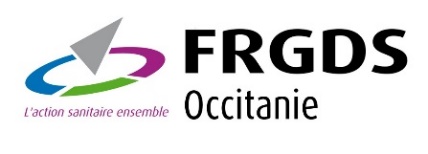 LE RESEAU SENTINELLE VARROASEN OCCITANIECe réseau mis en place par la section apicole de la FRGDS Occitanie vise à avoir un suivi de l’infestation varroa dans le temps et sur différents sites géographiques.Peuvent y participer tous les apiculteurs volontaires, TSA, ruchers écoles, ruchers sanitaires.Il est important pour vous comme pour nous de garder tout au long de l’année la même technique de comptage et de respecter au mieux les dates de comptage.L’objectif final de ce comptage est de pouvoir comparer ses chiffres avec ceux des autres apiculteurs et de voir l’évolution de ces chiffres sur l’année ainsi que l’efficacité de ses traitements.5 dates de comptage « clés » ont été définies :Fin mars (lors de la visite de printemps, ou peu après)Fin mai (entre 2 miellées)Avant traitement d’étéAprès traitement d’étéJuste avant la mise en hivernageSur combien de ruches mesurer le nombre de VP pour 100 abeilles ?Afin d’avoir une idée du niveau d’infestation la plus juste possible, il est essentiel de faire la mesure sur un nombre de ruches le plus représentatif de son rucher :Il est important de numéroter les ruches qui seront suivies (si cela n’est pas déjà fait) et de donner, lors de chaque comptage, le nombre de varroa correspondant à chacune des ruches.Il est aussi important d’avoir à peu près les mêmes pratiques sanitaires sur toutes les ruches de l’échantillon.Un tableau, du type de celui proposé en annexe, vous sera fourni (à voir : soit sous excel soit sous forme de lien vers un formulaire) :Concernant les méthodes de comptage, merci de vous référer aux fiches techniques suivantes :Fiches techniques GDS France :Taux d’infestation par comptage des chutes naturelles Comptage varroa au sucre glaceFiches techniques FRGDS :Comptage varroa au sucre glace et fabriquer son pot de comptagePour compléter, il est bien aussi d’aller voir les tutos mis en ligne par l’ADAAQ et l’UmtPrade:https://www.youtube.com/watch?v=CrICgqFX0kMhttps://www.youtube.com/watch?v=6qrtnxVzBJ0ANNEXETableau récapitulatif nombre de varroa par rucheTaille du rucherNombre de ruches sur lequel le comptage doit être effectué5 ruches et moinstoutes les ruchesentre 6 et 20 ruches 8 ruchesplus de 20 ruches10 % des ruches (8 ruches minimum)Date :NOM :Code postal :Total ruches :Nombre de ruches ayant fait l'objet d'un comptage :Nombre de varroaNbre varroasObservationsRuches 1Ruches 2Ruches 3Ruches 4Ruches 5Ruches 6etcTraitement d'été, médicaments :Traitement d'hiver à L'acide Oxalique O/N :Observation intervention complémentaire / problème particulier :